VSTUPNÍ ČÁSTNázev moduluAnalytická geometrie lineárních útvarů v roviněKód moduluMA-m-4/AJ28Typ vzděláváníVšeobecné vzděláváníTyp moduluvšeobecně vzdělávacíVyužitelnost vzdělávacího moduluKategorie dosaženého vzděláníM (EQF úroveň 4)L0 (EQF úroveň 4)Vzdělávací oblastiMA - Matematika a její aplikaceKomplexní úlohaObory vzdělání - poznámkyDélka modulu (počet hodin)20Poznámka k délce moduluPlatnost modulu od30. 04. 2020Platnost modulu doVstupní předpokladyÚspěšné zvládnutí modulů Geometrie v rovině, Číselné a algebraické výrazy, Rovnice a nerovnice, Goniometrie a trigonometrie.JÁDRO MODULUCharakteristika moduluCílem modulu je ukázat žákům, že geometrické útvary lze charakterizovat pomocí souřadnic. Zkoumání útvarů pomocí jednotlivých bodů, z kterých se skládají, vede žáky k pochopení názvu „analytická geometrie“. Naučí se převést geometrické útvary (bod, přímka, rovina…) pomocí kartézské soustavy souřadnic na algebraické (číselné údaje, rovnice) a úlohy řeší algebraickými prostředky. Výsledek algebraického řešení pak interpretují zpět geometricky. Naučí se používat pojmy orientovaná úsečka, vektor, rovnice přímky a používat jejich analytické vyjádření k řešení polohových a metrických úloh z geometrie včetně úloh vztahujících se k oboru vzdělání.Očekávané výsledky učeníŽákrozliší pojmy: orientovaná úsečka, vektor, umístění vektoruznázorní vektor pomocí souřadnicvypočítá velikost vektoru a odchylku vektorůprovádí operace s vektory (součet vektorů, násobení vektorů reálným číslem, lineární závislost vektorů, skalární součin vektorů, charakterizuje kolmé vektory)řeší analyticky polohové a metrické vztahy bodů a přímek (vypočítá střed úsečky, určí, zda bod leží na přímce nebo ne, určí a zdůvodní vzájemnou polohu dvou přímek, vypočítá vzdálenost rovnoběžných přímek a odchylku dvou přímek)užívá různá analytická vyjádření přímkypoužívá analytickou geometrii při řešení úloh z oboru vzdělávání  Obsah vzdělávání (rozpis učiva)Matematikavektorypřímka a její analytické vyjádření v roviněpolohové a metrické úlohy v roviněUčební činnosti žáků a strategie výukyPro dosažení výsledků učení jsou doporučeny následující činnosti:výklad učitele s ilustračními příkladydialog učitele se žákyřízená diskuze ve skupině – skupiny pracují s pracovními listyindividuální práce – sešit, informační a komunikační technologiepísemné práce, testyZařazení do učebního plánu, ročníkVÝSTUPNÍ ČÁSTZpůsob ověřování dosažených výsledkůVýsledky učení se ověřují jak průběžně, tak i v závěru modulu. Při hodnocení je kladen důraz na hloubku porozumění učivu a schopnosti aplikovat poznatky v praxi. Učitel kombinuje různé způsoby ověřování dosažených výsledků učení.Hodnocení by mělo motivovat žáky k dalšímu zlepšování.Možné způsoby ověřování dosažených výsledků učení:dialog učitele se žákemřízená diskuse mezi žáky ve skupiněpráce s pracovními listypísemné prácetesty na prostředcích digitálních technologiíKritéria hodnoceníV rámci hodnocení je nutné posoudit, zda výsledek je správný jak z matematického, tak i věcného hlediska. Uvedené hodnocení body lze využít postupně dle činností žáků k formativnímu hodnocení, součtu bodů k hodnocení sumativnímu. Uvedené rozpětí v bodovém ohodnocení umožňuje zohlednit v hodnocení i míru podpory, kterou žák při řešení úlohy potřeboval.Žákrozliší pojmy: orientovaná úsečka, vektor, umístění vektoru; znázorní vektor pomocí souřadnic – max. 10 bodůvypočítá velikost vektoru a provádí operace s vektory (součet vektorů, násobení vektorů reálným číslem) – max. 15 bodůvypočítá skalární součin vektorů a úhel vektorů – max. 15 bodůpoužívá vhodná analytická vyjádření přímky a vzájemně je převádí– max. 20 bodůřeší analyticky polohové a metrické vztahy bodů a přímek (vypočítá střed úsečky, určí, zda bod leží na přímce nebo ne, určí a zdůvodní vzájemnou polohu dvou přímek, vypočítá vzdálenost rovnoběžných přímek a odchylku dvou přímek) – max. 20 bodůřeší úlohy z oboru vzdělávání – max. 20 bodůNa základě počtu bodů je žák klasifikován příslušnou známkou. Učitel přitom přihlíží na žákovy schopnosti, které jsou dány např. specifickými poruchami učení nebo zdravotními a psychickými omezeními.Hodnocení:100–90 bodů … výborný89–75 bodů … chvalitebný74–50 bodů … dobrý49–33 bodů … dostatečný32–0 bodů … nedostatečnýDoporučená literaturaJ. Kolouchová, J. Řepová, V. Šobr: Matematika pro SOŠ a studijní obory SOU, 5. část. Prometheus, Praha. ISBN 978-80-7196-074-4.F. Jirásek a kol.: Sbírka úloh z matematiky pro SOŠ a studijní obory SOU, 2. část. Prometheus, Praha. ISBN 80-7196-322-4.M. Hudcová, L. Kubičíková: Sbírka úloh z matematiky pro SOŠ, SOU a nástavbové studium. Prometheus, Praha. ISBN: 978-80-7196-318-9.M. Bartošek, F. Procházka, M. Staněk: Aplikované úlohy z matematiky formou žákovských miniprojektů, NÚVM. Bartošek, F. Procházka, M. Staněk, Z. Bobková: Sbírka řešených úloh z aplikované matematiky pro střední školy pro technické obory se strojírenským základem, NÚVPoznámkyTento modul je povinný pro všechny obory M/L0, které mají alespoň 10 hodin matematiky.Obsahové upřesněníVV - Všeobecné vzděláváníMateriál vznikl v rámci projektu Modernizace odborného vzdělávání (MOV), který byl spolufinancován z Evropských strukturálních a investičních fondů a jehož realizaci zajišťoval Národní pedagogický institut České republiky. Autorem materiálu a všech jeho částí, není-li uvedeno jinak, je Ivana Šubrtová. Creative Commons CC BY SA 4.0 – Uveďte původ – Zachovejte licenci 4.0 Mezinárodní.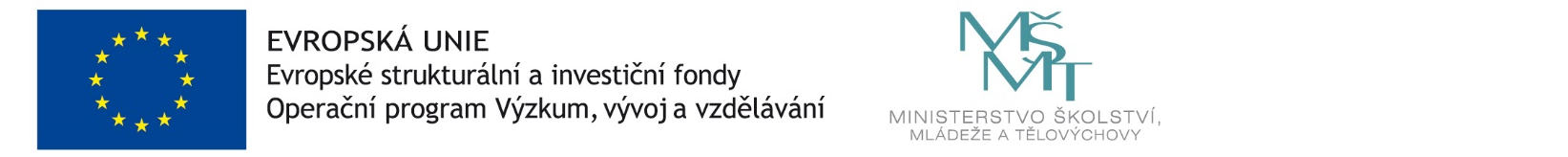 